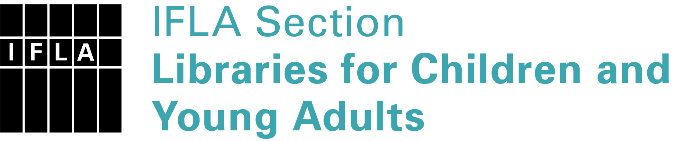 
Sister Libraries for Children & Young Adults’ Reading
Registration formTimestamp14/01/2021 16:17:13Name of participating institutionHuntcliff Secondary SchoolType of the library or institutionSchool libraryName of contact personCassie LawrenceEmail of contact personclawrence@slc.rac.sch.uk CountryUnited KingdomOther contact detailsSaltburn Learning Campus, Marske Mill Lane, Saltburn, TS12 1HJLanguages spoken by the staffEnglishLanguages spoken and read by the children/young adult patronsEnglish, studying SpanishNumber of staff in the children and young adults section including employees and volunteers1Current library programs for children and young adultsThe library is currently undergoing refurbishment and obviously with a UK lockdown there are not many students at present. Hoping to initiate book clubs, graphic novel clubs and other programmes once things return to some form of normality.Countries preferred for partnershipSpanish-speakingReasons for wanting a Sister Library partnershipJoint promotions, campaigns, Improving language skills (staff or patrons)Anything else you'd like to say